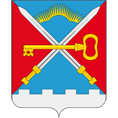 П О С Т А Н О В Л Е Н И ЕАДМИНИСТРАЦИИ МУНИЦИПАЛЬНОГО ОБРАЗОВАНИЯ СЕЛЬСКОЕ ПОСЕЛЕНИЕ АЛАКУРТТИ КАНДАЛАКШСКОГО МУНИЦИПАЛЬНОГО РАЙОНА01 декабря 2021 г.                                                                    			                 № 193Об утверждении Программы профилактики рисков причинения вреда (ущерба) охраняемым законом ценностям при осуществлении муниципального контроля в сфере благоустройства на территории муниципального образования сельское поселение Алакуртти Кандалакшского муниципального районаВ соответствии с требованиями основании Федерального закона от 31.07.2020 г. № 248-ФЗ «О государственном контроле (надзоре) и муниципальном контроле в Российской Федерации», руководствуясь Уставом муниципального образования,	п о с т а н о в л я ю:Утвердить Программу профилактики рисков причинения вреда (ущерба) охраняемым законом ценностям при осуществлении муниципального контроля в сфере благоустройства на территории муниципального образования сельское поселение Алакуртти Кандалакшского муниципального района согласно Приложения к настоящему постановлению.Опубликовать настоящее постановление в информационном бюллетене «Алакуртти – наша земля» и на официальном сайте администрации сельское поселение Алакуртти Кандалакшского муниципального района. 4. Контроль исполнения настоящего постановления оставляю за собой.Врио главы администрации муниципального образованияЛ.М.ЗайцевПриложениек постановлению администрации муниципального образования сельское поселение Алакуртти Кандалакшского муниципального районаот 01.12.2021 г. № 193Программапрофилактики рисков причинения вреда (ущерба) охраняемым законом ценностям при осуществлении муниципального контроля в сфере благоустройства на территории муниципального образования сельское поселение Алакуртти Кандалакшского муниципального района1.Общие положения1.1. На территории муниципального образования сельское поселение Алакуртти Кандалакшского муниципального района осуществляется муниципальный контроль в сфере благоустройства:1.2. Функции муниципального контроля осуществляет — администрация сельского поселения Алакуртти Кандалакшского муниципального района в лице уполномоченных должностных лиц.1.2. В соответствии с действующим законодательством, муниципальный контроль осуществляется в форме проведения внеплановых проверок соблюдения на территории муниципального образования сельское поселение Алакуртти Кандалакшского муниципального района, согласно нормативно правовых актов. 1.3. Проведенный анализ показал, что основными причинами, факторами и условиями, способствующими нарушению требований в сфере благоустройства подконтрольными субъектами на территории сельского поселения Алакуртти Кандалакшского муниципального района, являются: а) не сформировано понимание исполнения требований в сфере благоустройства у подконтрольных субъектов; б) необходимость дополнительного информирования подконтрольных субъектов по вопросам соблюдения требований в сфере благоустройства; в) не создана система обратной связи с подконтрольными субъектами по вопросам применения требований правил благоустройства, в том числе с использованием современных информационно-телекоммуникационных технологий.1.4. Предостережения о недопустимости нарушения (неисполнения) требований установленных договорами Российской Федерации, федеральными законами и принимаемыми в соответствии сними нормативными правовыми актами в сфере благоустройства городского и сельского поселения в соответствии со ст. 44 Федерального закона от 26.12.2008 № 248-ФЗ «О государственном контроле (надзоре) и муниципальном контроле в Российской Федерации», если иной порядок не установлен федеральным законом, выдаются администрацией сельского поселения Алакуртти Кандалакшского муниципального района в лице главы администрации.1.5.  Программа профилактики рисков причинения вреда (ущерба) охраняемым законом ценностям в рамках осуществления муниципального контроля в сфере благоустройства на следующий год утверждается ежегодно, до 20 декабря текущего года.1.6.  Для целей настоящей Программы используются следующие основные термины и их определения:Профилактическое мероприятие - мероприятие, проводимое Администрацией в целях предупреждения возможного нарушения всеми контролируемыми лицами обязательных требований, направленное на снижение рисков причинения ущерба охраняемым законом ценностям и отвечающее следующим признакам: - отсутствие принуждения и рекомендательный характер мероприятий для подконтрольных субъектов; - отсутствие неблагоприятных последствий (вред, ущерб или угроза их причинения, применение санкций, выдача предписаний, предостережений о недопустимости нарушения обязательных требований, привлечение к ответственности) в отношении подконтрольных субъектов; - направленность на выявление причин и факторов несоблюдения обязательных требований; - отсутствие организационной связи с мероприятиями по контролю.Обязательные требования - требования к деятельности подконтрольных субъектов, а также к выполняемой ими работе, имеющие обязательный характер.Подконтрольные субъекты - юридические лица и индивидуальные предприниматели, осуществляющие деятельность в границах сельского поселения, обеспечивающие благоустройство на прилегающей территории.2. Цели и задачи Программы2.1. Цели Программы:– Предупреждение и профилактика нарушений требований правил благоустройства юридическими лицами, индивидуальными предпринимателями, гражданами. – Повышение уровня благоустройства, соблюдения чистоты и порядка. – Предотвращение угрозы безопасности жизни и здоровья людей. – Увеличение доли хозяйствующих субъектов, соблюдающих требования в сфере благоустройства.2.2. Задачи Программы:– укрепление системы профилактики нарушений обязательных требований, установленных законодательством, путем активизации профилактической деятельности Администрации;– формирование у всех участников контрольной деятельности единого понимания обязательных требований при осуществлении предпринимательской деятельности;– повышение прозрачности осуществляемой Администрацией контрольной деятельности;– стимулирование добросовестного соблюдения обязательных требований всеми контролируемыми лицами;– создание системы консультирования и информирования подконтрольных субъектов.План мероприятий ПрограммыЗадачи Программы достигаются посредством реализации мероприятий, предусмотренных планом мероприятий по профилактике нарушений в сфере благоустройства на 2022 год и планируемый период (Приложение к Программе).Целевые показатели ПрограммыРезультатом выполнения мероприятий, предусмотренных планом мероприятий по профилактике нарушений является снижение уровня нарушений субъектами, в отношении которых осуществляется муниципальный контроль, обязательных требований.5.1. Сведения о результатах профилактической работы за год размещаются в виде годового отчета об осуществлении муниципального контроля.Приложениек Программе утвержденной постановлением администрации сельское поселение Алакуртти от 06.12.2021 г.2021 г. № _____План мероприятийпо профилактике нарушений в рамках осуществления муниципального контроля в сфере благоустройства на территории сельское поселение Алакуртти Кандалакшского муниципального района                  на 2022 год и плановый период 2022-2024 годовПоказатель Период, год Период, год Период, год Показатель 2022 20232024 Количество проведенных проверок, (в ед.)012Количество выявленных нарушений в сфере благоустройства подконтрольными субъектами, (в ед.)111Количества проведенных профилактических мероприятий в контрольной деятельности, (в ед.) 112Количество мероприятий (публикаций) по информированию населения о требованиях в сфере благоустройства, (в ед.)122№  п/пНаименование мероприятияСрок исполнения1Размещение на официальном сайте администрации Кандалакшского района в сети «Интернет» перечня нормативных правовых актов или их отдельных частей, содержащих обязательные требования,   оценка соблюдения которых является предметом муниципального  контроля, а также  текстов соответствующих нормативных правовых актов.1 раз в квартал2Информирование субъектов, в отношении которых осуществляется муниципальный контроль о проведении семинаров и конференций, разъяснительной работы в средствах массовой информации и иными способами. В  случае изменения обязательных требований, подготавливать и распространять   комментарии   о   содержании   новых нормативных правовых актов, устанавливающих обязательные  требования,  внесенных  изменениях  в действующие акты, сроках и порядке вступления их в действие, а также   рекомендации   о   проведении необходимых организационных, технических мероприятий, направленных на внедрение и обеспечение соблюдения обязательных требований.1 раз в квартал3Рассмотрение жалоб (Разъяснение порядка исполнения требований в сфере благоустройства)1 раз в квартал4Выдача предостережений о недопустимости нарушения обязательных требований, в соответствии с Федеральным законом от 31.07.2020 № 248-ФЗ «О  государственном контроле (надзоре) и муниципальном контроле в Российской Федерации»,   если   иной   порядок   не   установлен федеральным законом.По результатам внеплановых проверок 2 раза в год5Анализ и обобщение правоприменительной практики, выявление наиболее часто встречающихся случаев нарушения требований в сфере благоустройства, классификация причин и условий возникновения типовых нарушений требований в сфере благоустройства1 раз в квартал6Разработка программы профилактики нарушений юридическими лицами и индивидуальными предпринимателями обязательных требований при осуществлении муниципального контроля на 2022 год4 квартал 